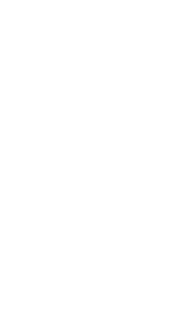 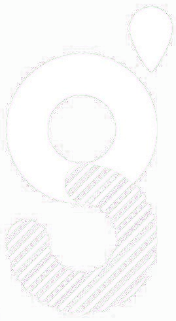 Préalables à l’évaluation du stagiaireLa périodicité et le nombre d’entretiens d’évaluation peuvent être aménagés à votre convenance.
Nous vous conseillons de formaliser par écrit le contenu de ces entretiens, pour cela vous pouvez vous aider des évaluations ci-après.L’évaluation du stagiaire ne doit porter que sur la période de stage, même si l’agent a eu la qualité de contractuel ou d’agent de droit privé antérieurement à sa nomination stagiaire.PHASE 1 : Prise de fonctions1er entretien d’évaluation, par exemple au cours du 4ème mois de stageAu terme de cet entretien, le supérieur hiérarchique doit être en mesure de répondre aux questions suivantes :		Comment le stagiaire assure-t-il ses fonctions ?		Où se situe-t-il par rapport aux qualités attendues pour le poste occupé (compétences professionnelles, qualités d’exécution, relations avec les collègues / les responsables / le public, ponctualité, respect des consignes…) ?		Quels sont les points positifs et les points perfectibles ? Il s’agit notamment de recenser ce qu’il reste à acquérir ou à améliorer (exécution des missions, comportement de l’agent…).Le cas échéant, préciser les objectifs et les moyens d’y parvenir (formation, encadrement, matériels…), les modalités de travail, le fonctionnement interne de la collectivité.Collectivité : ............Date de l’évaluation : ............Appréciation de la valeur professionnelle de l’agentCOMPETENCES PROFESSIONNELLES ET TECHNIQUESQUALITES RELATIONNELLESLes besoins de formationL’agent a-t-il accompli la formation d’intégration à la date de la présente évaluation :	 OUI	 EN COURS, à quelle date : ............	 NON, pour quelles raisons : ............Dans le cas d’un licenciement en cours ou fin de stage l’agent doit avoir effectué sa formation d’intégration.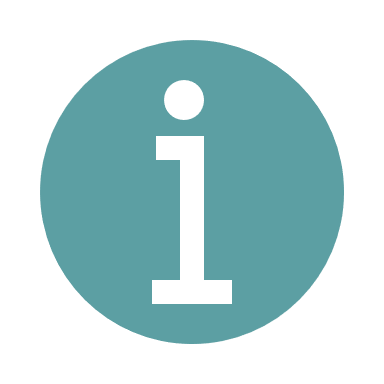 FORMATIONS EFFECTUEESBESOINS EN FORMATIONPHASE 2 : Bilan intermédiaire2ème entretien d’évaluation, par exemple au cours du 8ème mois de stageAu terme de cet entretien, le supérieur hiérarchique doit être en mesure de répondre à chacune des questions suivantes :		Où se situe l’agent par rapport aux qualités attendues pour le poste occupé (qualités d’exécution, relations avec les collègues / les responsables / le public, ponctualité, respect des consignes…) ?		Quels sont les points positifs et les points perfectibles ? Il s’agit notamment de recenser ce qu’il reste à acquérir ou à améliorer (exécution des missions, comportement de l’agent…).		Le stagiaire a-t-il tenu compte des remarques lors du 1er entretien ?		Rencontre-t-il de nouvelles difficultés ? Si oui, lesquelles et quelles sont les solutions envisagées pour y remédier ?		Y-a-t-il des points à améliorer faisant pas obstacle à une titularisation ?Collectivité : ............Date de l’évaluation : ............Appréciation de la valeur professionnelle de l’agentCOMPETENCES PROFESSIONNELLES ET TECHNIQUESQUALITES RELATIONNELLESLes besoins de formationL’agent a-t-il accompli la formation d’intégration à la date de la présente évaluation :	 OUI	 EN COURS, à quelle date : ............	 NON, pour quelles raisons : ............Dans le cas d’un licenciement en cours ou fin de stage l’agent doit avoir effectué sa formation d’intégration.FORMATIONS EFFECTUEESBESOINS EN FORMATIONPHASE 3 : Décision de l’autorité territorialeDernier entretien d’évaluation, par exemple au cours du 11ème mois de stageLorsque la période probatoire de stage s’est déroulée conformément aux attentes de l’autorité territoriale, celle-ci peut procéder à la titularisation du stagiaire.Lorsque la période probatoire de stage ne s’est pas déroulée conformément aux attentes, celle-ci peut procéder à une prorogation de stage ou à un licenciement.Collectivité : ............Date de l’évaluation : ............Appréciation de la valeur professionnelle de l’agentCOMPETENCES PROFESSIONNELLES ET TECHNIQUESQUALITES RELATIONNELLESLes besoins de formationL’agent a-t-il accompli la formation d’intégration à la date de la présente évaluation :	 OUI	 EN COURS, à quelle date : ............	 NON, pour quelles raisons : ............Dans le cas d’un licenciement en cours ou fin de stage l’agent doit avoir effectué sa formation d’intégration.FORMATIONS EFFECTUEESBESOINS EN FORMATIONAGENT EVALUEAGENT EVALUENOMPrénomGradeCatégorieDate de nomination stagiairePOSTE DE TRAVAILPOSTE DE TRAVAILTemps de travail	 temps complet	 temps non complet : ............	 temps partiel : ............Intitulé du posteEVALUATEUR (supérieur hiérarchique direct)EVALUATEUR (supérieur hiérarchique direct)NOMPrénomGradeNon acquisEn cours d’acquisitionAcquisTrès satisfaisantCommentairesMissions de la fiche de posteMissions de la fiche de posteMissions de la fiche de posteMissions de la fiche de posteMissions de la fiche de posteMissions de la fiche de posteCompétences liéesCompétences liéesCompétences liéesCompétences liéesCompétences liéesCompétences liéesConnaissances de ..............Connaissances de ..............Connaissance du fonctionnement de la collectivitéApplication des directives donnéesRigueurAutonomieInitiativesOrganisationImplication/MotivationRespect des délaisAdaptabilitéObservations générales sur les compétences professionnelles et techniqueNon acquisEn cours d’acquisitionAcquisTrès satisfaisantCommentairesTravail en équipeRelations avec la hiérarchieRelations avec les élusRelations avec le publicRespect des valeurs du service publicRespect des consignes Esprit d’ouverture au changementForce de propositionObservations générales sur les qualités relationnellesLieux et datesIntitulés des formations effectuéesCompétences acquisesType de formationInitiateur de la demandeAttentes et objectifsAppréciation du supérieur	 agent	 supérieur hiérarchique	 agent	 supérieur hiérarchiqueAPPRECIATION GENERALE DU SUPERIEUR HIERARCHIQUEAPPRECIATION GENERALE DE L’AUTORITE TERRITORIALEOBSERVATIONS DE L’AGENTDate et signature de l’agentVisa du supérieur hiérarchiqueVisa de l’autorité territorialeLe : ............Le : ............Le : ............AGENT EVALUEAGENT EVALUENOMPrénomGradeCatégorieDate de nomination stagiairePOSTE DE TRAVAILPOSTE DE TRAVAILTemps de travail	 temps complet	 temps non complet : ............	 temps partiel : ............Intitulé du posteEVALUATEUR (supérieur hiérarchique direct)EVALUATEUR (supérieur hiérarchique direct)NOMPrénomGradeNon acquisEn cours d’acquisitionAcquisTrès satisfaisantCommentairesMissions de la fiche de posteMissions de la fiche de posteMissions de la fiche de posteMissions de la fiche de posteMissions de la fiche de posteMissions de la fiche de posteCompétences liéesCompétences liéesCompétences liéesCompétences liéesCompétences liéesCompétences liéesConnaissances de ..............Connaissances de ..............Connaissance du fonctionnement de la collectivitéApplication des directives donnéesRigueurAutonomieInitiativesOrganisationImplication/MotivationRespect des délaisAdaptabilitéObservations générales sur les compétences professionnelles et techniqueNon acquisEn cours d’acquisitionAcquisTrès satisfaisantCommentairesTravail en équipeRelations avec la hiérarchieRelations avec les élusRelations avec le publicRespect des valeurs du service publicRespect des consignes Esprit d’ouverture au changementForce de propositionObservations générales sur les qualités relationnellesLieux et datesIntitulés des formations effectuéesCompétences acquisesType de formationInitiateur de la demandeAttentes et objectifsAppréciation du supérieur	 agent	 supérieur hiérarchique	 agent	 supérieur hiérarchiqueAPPRECIATION GENERALE DU SUPERIEUR HIERARCHIQUEProposition :	 Titularisation envisagée                  Titularisation envisagée et aptitudes à confirmer	 Prorogation de stage pour une durée de ............ (au maximum égale à la durée du stage)	pour le(s) motif(s) suivant(s) :	 Licenciement en cours de stage (après 6 mois de stage minimum) Saisine de la CAP	pour le(s) motif(s) suivant(s) :	 Licenciement en fin de stage envisagée Saisine de la CAP	pour le(s) motif(s) suivant(s) :DECISION ENVISAGEE PAR L’AUTORITE TERRITORIALEProposition :	 Titularisation envisagée                   Titularisation envisagée et aptitudes à confirmer	 Prorogation de stage pour une durée de ............ (au maximum égale à la durée du stage)	pour le(s) motif(s) suivant(s) :	 Licenciement en cours de stage (après 6 mois de stage minimum) Saisine de la CAP	pour le(s) motif(s) suivant(s) :	 Licenciement en fin de stage envisagée Saisine de la CAP	pour le(s) motif(s) suivant(s) :En cas de prorogation de stage :Rappel des objectifs à atteindre :Moyen pour y parvenir (formation, encadrement, matériels…) :OBSERVATIONS DE L’AGENTDate et signature de l’agentVisa du supérieur hiérarchiqueVisa de l’autorité territorialeLe : ............Le : ............Le : ............AGENT EVALUEAGENT EVALUENOMPrénomGradeCatégorieDate de nomination stagiairePOSTE DE TRAVAILPOSTE DE TRAVAILTemps de travail	 temps complet	 temps non complet : ............	 temps partiel : ............Intitulé du posteEVALUATEUR (supérieur hiérarchique direct)EVALUATEUR (supérieur hiérarchique direct)NOMPrénomGradeNon acquisEn cours d’acquisitionAcquisTrès satisfaisantCommentairesMissions de la fiche de posteMissions de la fiche de posteMissions de la fiche de posteMissions de la fiche de posteMissions de la fiche de posteMissions de la fiche de posteCompétences liéesCompétences liéesCompétences liéesCompétences liéesCompétences liéesCompétences liéesConnaissances de ..............Connaissances de ..............Connaissance du fonctionnement de la collectivitéApplication des directives donnéesRigueurAutonomieInitiativesOrganisationImplication/MotivationRespect des délaisAdaptabilitéObservations générales sur les compétences professionnelles et techniqueNon acquisEn cours d’acquisitionAcquisTrès satisfaisantCommentairesTravail en équipeRelations avec la hiérarchieRelations avec les élusRelations avec le publicRespect des valeurs du service publicRespect des consignes Esprit d’ouverture au changementForce de propositionObservations générales sur les qualités relationnellesLieux et datesIntitulés des formations effectuéesCompétences acquisesType de formationInitiateur de la demandeAttentes et objectifsAppréciation du supérieur	 agent	 supérieur hiérarchique	 agent	 supérieur hiérarchiqueAPPRECIATION GENERALE DU SUPERIEUR HIERARCHIQUEDécision :	 Titularisation envisagée	 Prorogation de stage pour une durée de ............ (au maximum égale à la durée du stage)	pour le(s) motif(s) suivant(s) :	 Licenciement en cours de stage (après 6 mois de stage minimum) Saisine de la CAP	pour le(s) motif(s) suivant(s) :	 Licenciement en fin de stage envisagée Saisine de la CAP	pour le(s) motif(s) suivant(s) :DECISION ENVISAGEE PAR L’AUTORITE TERRITORIALEDécision :	 Titularisation envisagée	 Prorogation de stage pour une durée de ............ (au maximum égale à la durée du stage)	pour le(s) motif(s) suivant(s) :	 Licenciement en cours de stage (après 6 mois de stage minimum) Saisine de la CAP	pour le(s) motif(s) suivant(s) :	 Licenciement en fin de stage envisagée Saisine de la CAP	pour le(s) motif(s) suivant(s) :En cas de prorogation ou de renouvellement de stage :Rappel des objectifs à atteindre :Moyen pour y parvenir (formation, encadrement, matériels…) :OBSERVATIONS DE L’AGENTDate et signature de l’agentVisa du supérieur hiérarchiqueVisa de l’autorité territorialeLe : ............Le : ............Le : ............